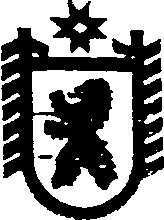 Республика КарелияАДМИНИСТРАЦИЯ ПОПОВПОРОЖСКОГО СЕЛЬСКОГО ПОСЕЛЕНИЯПОСТАНОВЛЕНИЕот 19 декабря 2017 года № 54п. Попов Порог.Об утверждении Перечня специально отведенных или приспособленных мест и помещений для проведения встреч депутатов Государственной Думы Федерального Собрания Российской Федерации, Законодательного Собрания Республики Карелия, органов местного самоуправленияВ соответствии с Федеральным законом от 06.11.2003 года № 131-ФЗ «Об общих принципах организации местного самоуправления в Российской Федерации», Федеральным законом от 07.06.2017 года № 107-ФЗ «О внесении изменений в отдельные законодательные акты Российской Федерации в части совершенствования законодательства о публичных мероприятиях» администрация Поповпорожского сельского поселения п о с т а н о в л я е т:1. Утвердить прилагаемый Перечень специально отведенных или приспособленных мест и помещений для проведения встреч депутатов Государственной Думы Федерального Собрания Российской Федерации, Законодательного Собрания Республики Карелия, органов местного самоуправления.2.  Утвердить прилагаемый Порядок предоставления депутатам Государственной Думы Федерального Собрания Российской Федерации, Законодательного Собрания Республики Карелия, органов местного самоуправления помещений для проведения встреч с избирателями.4. Обнародовать настоящее    постановление путем размещения на официальном сайте Сегежского муниципального района в разделе «Муниципальные образования – Поповпорожское сельское поселение» (http://home.onego.ru/~segadmin/omsu_selo_PopovPorog).                       Глава Поповпорожского сельского поселения                                                            И.В. ХомяковРазослать: в дело, прокуратуруУТВЕРЖДЕНпостановлением администрацииПоповпорожского сельского поселенияот 19 декабря 2017 года № 54________________УТВЕРЖДЕНпостановлением администрацииПоповпорожского сельского поселения от 19.12.2017 г. № 54Порядок предоставления депутатам Государственной Думы Федерального Собрания Российской Федерации, депутатам Законодательного Собрания Республики Карелия, депутатам органов местного самоуправления помещений для проведения встреч с избирателями1. Помещения депутатам Государственной Думы Федерального
Собрания Российской Федерации, депутатам Законодательного Собрания
Республики Карелия, депутатам органов местного самоуправления (далее -
депутаты) предоставляются в соответствии с Федеральным законом от 8 мая
1994 года № 3-ФЗ «О статусе члена Совета Федерации и статусе депутата
Государственной Думы Федерального Собрания Российской Федерации», Федеральным законом от 6 октября 1999 года № 184-ФЗ «Об общих принципах организации законодательных (представительных) и исполнительных органов государственной власти субъектов Российской Федерации», Федеральным законом от 6 октября 2003 года № 131-ФЗ «Об
общих принципах организации местного самоуправления в Российской Федерации».2. Помещения предоставляются депутатам для проведения встреч с избирателями по их запросу, поданному в Администрацию (далее — Администрация) не позднее, чем за 7 дней. В запросе депутат указывает предполагаемую продолжительность встречи с избирателями.3. Помещения предоставляются с (указать день недели) по (указать
день недели) с (указать время) по (указать время).В случае если помещение невозможно представить депутату в день и
время, определенное в их запросе, Администрация уведомляет депутата о
невозможности предоставить помещение и предлагает ему иное время или
иное помещение для проведения встречи с избирателями в течение суток со
дня поступления запроса. В уведомлении Администрация указывает обоснование невозможности предоставления помещения (предоставление
помещения другому депутату, проведение иного запланированного мероприятия).В случае подачи двух и более запросов депутатов для проведения
встречи с избирателями в одном помещении в одно и то же время, помещение в указанное время предоставляется депутату, подавшему запрос первым.6. Запросы депутатов регистрируются в журнале, в котором указываются дата и время поступления запроса, запрашиваемое помещение,
время предполагаемой встречи с избирателями, отметка о предоставлении помещения или о выдаче уведомления о невозможности предоставить помещение.7. В целях соблюдения равенства прав депутатов, единства правового                                                                                                     статуса депутатов, в случае если депутату соответствующего законодательного (представительного) органа было предоставлено помещение для проведения встречи с избирателями в указанное им время, иному депутату этого же законодательного (представительного) органа не может быть отказано в предоставлении этого же помещения в аналогичное время.___________Перечень специально отведенных или приспособленных мест и помещений для проведения встреч депутатов Государственной Думы Федерального Собрания Российской Федерации, Законодательного Собрания Республики Карелия, органов местного самоуправленияПеречень специально отведенных или приспособленных мест и помещений для проведения встреч депутатов Государственной Думы Федерального Собрания Российской Федерации, Законодательного Собрания Республики Карелия, органов местного самоуправленияПеречень специально отведенных или приспособленных мест и помещений для проведения встреч депутатов Государственной Думы Федерального Собрания Российской Федерации, Законодательного Собрания Республики Карелия, органов местного самоуправления1.Территория в центре поселка Волдозеро, ограниченная автомобильными дорогами  общего пользования                               Пересечение   ул. Центральной и автомобильной дороги "Кола"-     
Шалговаары" 2.Помещение Волдозерской сельской библиотекиП. Волдозеро, ул. Центральная, д. 83.Территория в центре поселка Кяргозеро, ограниченная автомобильными дорогами общего пользования и жилыми домамиПересечение     ул. Каменистой и проезда с ул. Центральной на      
ул. Школьную4.Территория в центре поселка Попов Порог, ограниченная автомобильными дорогами общего        
пользования и жилыми домамиПересечение     ул. Коммунальной, ул. Кирова и ул. Строительной.  5.Помещение администрации Поповпорожского сельского поселенияП. Попов Порог, ул. Кирова, д. 46.Помещение филиала Сельский клуб п. Попов Порог муниципального бюджетного учреждения «Сегежский районный центр культуры и досуга»П. Попов Порог, ул. Коммунистическая, д. 1 г7.Территория в центре поселка Табойпорог, ограниченная автомобильными дорогами общего        
пользования, зданием бывшего магазина  и жилыми домамиПересечение   ул. Школьной и ул. Гористой.  